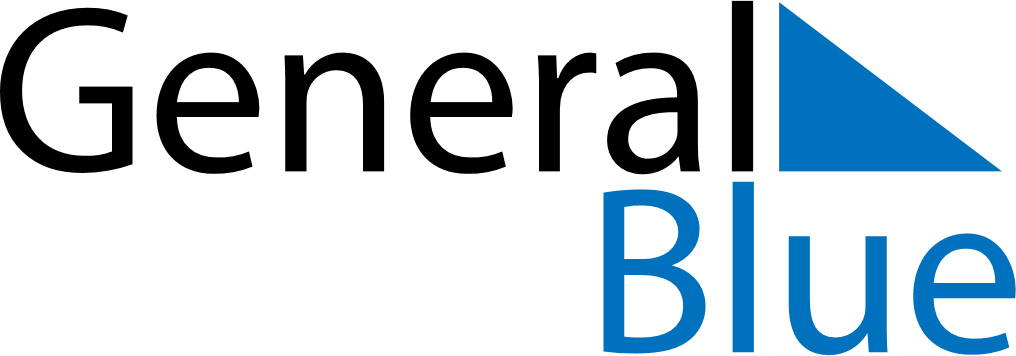 2027 – Q3Zambia  2027 – Q3Zambia  2027 – Q3Zambia  2027 – Q3Zambia  2027 – Q3Zambia  JulyJulyJulyJulyJulyJulyJulyMONTUEWEDTHUFRISATSUN12345678910111213141516171819202122232425262728293031AugustAugustAugustAugustAugustAugustAugustMONTUEWEDTHUFRISATSUN12345678910111213141516171819202122232425262728293031SeptemberSeptemberSeptemberSeptemberSeptemberSeptemberSeptemberMONTUEWEDTHUFRISATSUN123456789101112131415161718192021222324252627282930Jul 5: Heroes’ DayJul 6: Unity DayAug 2: Farmers’ Day